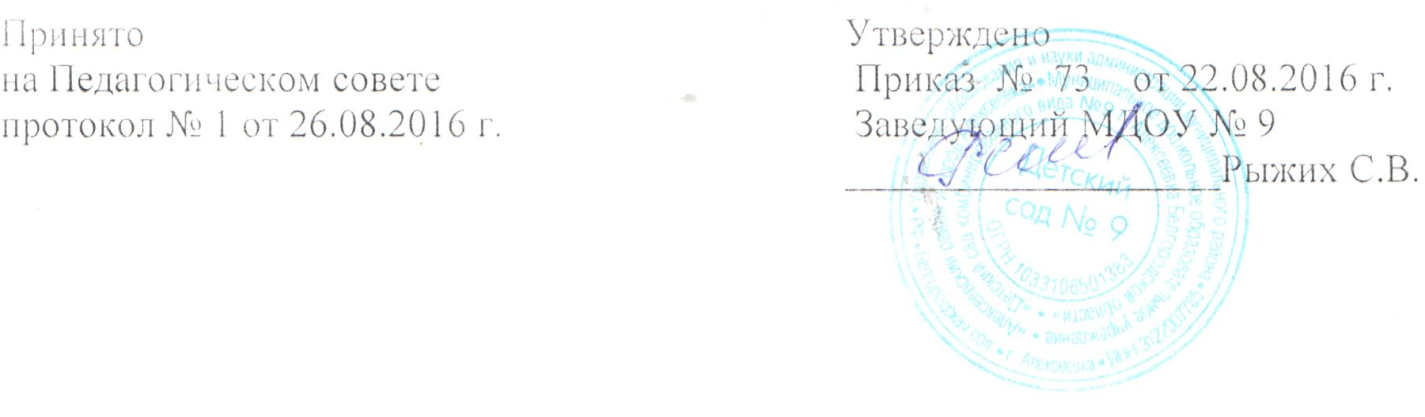  ОТЧЕТ ПО САМООБСЛЕДОВАНИЮ  ДЕЯТЕЛЬНОСТИ МДОУ детский сад №9г. Алексеевка Белгородской областиза 2015-2016 г.2016 г.г.АлексеевкаОценка образовательной деятельности1.Общая характеристика МДОУ №9Муниципальное     дошкольное образовательное  учреждение «Детский сад комбинированного вида № 9 г.Алексеевка Белгородской области», расположено по адресу: 309850,    Белгородская область, г.Алексеевка, улица Кирова, дом 61. Режим работы МДОУ № 9 – 12 часовой. Проектная мощность составляет 100 мест, по факту – 117 детей посещает детский сад. В МДОУ функционирует 4 группы: 2 – комбинированные, 2 общеразвивающего вида. E—mail: alexdou9@mail.ru и информационная страница в сети Интернет http://dou9.bip31.ru/Учреждение создано на основании решения исполнительного комитета Алексеевского районного Совета депутатов трудящихся №510 от 29.12.1988года, как детский сад-ясли №9 ПМК-10 управления «Белгородводмелиорация»  в целях реализации права граждан на дошкольное образование, гарантии его бесплатности и общедоступности. Постановлением главы местного самоуправления Алексеевского района и города Алексеевки Белгородской области от 12 апреля . № 450 «О перерегистрации наименований учреждений образования района и города» п.2.64., постановил Детский сад № . Алексеевки считать муниципальным дошкольным образовательным учреждением детский сад общеразвивающего вида № 9  г. Алексеевки Белгородской области. Постановлением администрации муниципального района «Алексеевский район и город Алексеевка» Белгородской области от 20.09.2012 года № 823 «Об изменении вида муниципального дошкольного образовательного учреждения детский сад общеразвивающего вида № . Алексеевки Белгородской области», п. 1 постановил, изменить вид учреждения на «Муниципальное дошкольное  образовательное учреждение «Детский сад  комбинированного вида № 9        г. Алексеевка Белгородской области».  Организационно – правовая форма: муниципальное  учреждение.Информация о наличии правоустанавливающих документов. На осуществление образовательной деятельности, дошкольное учреждение имеет лицензию Лицензия Серия  31Л01 № 0001259   № 6609 от 01 апреля 2015 г. бессрочно, выдана департаментом образования Белгородской области. Свидетельство о постановке на учет МДОУ в налоговом органе по месту её нахождения на территории Российской Федерации ИНН 3122007785 КПП 312201001 от 06.05.2003г.Свидетельство  о внесении записи в Единый государственный реестр юридических лиц зарегистрировано Межрайонной инспекцией Федеральной налоговой службы России №1 по Белгородской области. ОГРН 1033106501383 от 23 октября 2012 года.Устав МДОУ № 9 утвержден учредителем приказом № 961 от 29.12.2015 года. Локальные акты, определенные Уставом, соответствуют перечню и содержанию Устава. В связи с последними изменениями законодательства  РФ в сфере образования  локальные акты, как и Устав МДОУ № переработаны. Договор о взаимоотношениях между МДОУ № 9 и учредителем заключен на 5 лет.Информация о документации детского сада №9Основные федеральные, региональные и муниципальные нормативно – правовые акты, регламентирующие работы МДОУ имеются в наличии и фиксируются в журнале входящей документации. Ежегодно  представляются отчеты о деятельности МДОУ № 9 учредителю, размещаются на сайте детского сада. Предписаний органов, осуществляющих государственный контроль в сфере образования, нет. Акты готовности МДОУ № 9 к новому учебному году подписаны муниципальной комиссией по приемке МДОУ в августе 2016 г.Оценка системы управления МДОУ № 9Управление учреждением строится на принципах единоначалия и самоуправления, обеспечивающих государственно – общественный характер учреждения. Формами самоуправления являются: Общее собрание работников учреждения (высший орган управления), педагогический совет (постоянно действующий орган, созданный в                        целях организации воспитательно–образовательного процесса, 
попечительский совет,  родительское собрание группы. В целом администрация детского сада придерживается во взаимоотношениях с родительской общественностью принципов сотрудничества и открытости, совместного решения общих и частных проблем в воспитании и развитии ребенка. 
         Наличие органов самоуправления, у их представителей возникла потребности вносить предложения и самостоятельно принимать решения, способствующие более полному развитию учреждения. 
         В ДОУ создана четко продуманная и гибкая структура управления в соответствии с целями и задачами работы учреждения. Все функции управления (прогнозирование, программирование, планирование, организация, регулирование, контроль, анализ, коррекция) направлены на достижение оптимального результата.Система контроля со стороны руководства МДОУ строится на принципах планированности, целенаправленности, своевременного информирования сотрудников. Административный контроль в МДОУ № 9 классифицируется по целям: тематический, фронтальный, оперативный, итоговый.Система взаимодействия с организациями-партнерами  для обеспечения образовательной деятельности организованна должным образом. Работа строится с учетом  договоров и годовых планов  о взаимосотрудничестве с Домом детского творчества, Школой искусств, краеведческим музеем,  библиотекой, МОУ СОШ № 1 и др.Организации взаимодействия семьи и дошкольного образовательного учреждения строится на основе годового плана и имеет следующие направления: обеспечегние здоровья и ЗОЖ,  равных возможностей для полноценного развития каждого ребёнка, приемственноти целей, звдвч и содержания образования, научно-методическое и кадровое обеспечение, формирование социокультурной среды, создание благоприятных условий развития детей, включающих в себя мониторинг, поддержка, педагогическое образование родителей, совместная деятельность. В группах ежеквартально организовываются родительские собрания,. Содержание собраний  фиксируются протоколами. Для обеспечения доступности  для родителей  содержания нормативных актов, другой документации в  детском саду имеются стенды соответствующей тематики, при поступлении ребенка в ДОУ родители знакомятся со всеми необходимыми нормативными актами с учётом требованиё ФГОС, а так же  вся информация расположена на сайте детского сада № 9 по адресу http://dou9.bip31.ru/.3. Оценка содержания и качества подготовки воспитанниковОбразовательный и учебно-воспитательный процесс в учреждении строился на основе  ООП МДОУ № 9, которая  разработана с учетом ФГОС и примерной основной образовательной программой «Детство», с учетом возрастных и индивидуальных особенностей дошкольников.          Заведующий  ДОУ,  Рыжих С.В., и рабочей группой разработано расписание непосредственно образовательной деятельности и образовательной деятельности в ходе режимных моментов, планирование и построение воспитательно – образовательного процесса.            Для решения поставленных задач был  составлен комплексный годовой план деятельности на 2015 - 2016 учебный год, где спроектирована вся организационно-управленческая, административно-хозяйственная, оздоровительно-профилактическая, методическая, организационно-педагогическая работа.   Реализация ООП ДОУ направлена на реализацию основных направлений развития личности ребенка: физического, познавательно-речевого, социально- личностного, художественно-эстетического.  Состав семей воспитанников:	- полная – 88%;	- неполная  - 12%;	- многодетные – 4%.	Социальный статус родителей:	- служащие – 64%;	- рабочие – 23%;	- предприниматели – 6%;	- военнослужащие – 2%;	- безработные – 5%.Контингент воспитанников социально благополучный. Преобладают дети из русскоязычных и полных семей,  где в воспитании принимают участие оба родителя.Организация пространства групп позволяет детям объединяться подгруппами по общим интересам, создает условия для совместной и индивидуальной активности детей, свободно перемещаться. Расположение мебели и игрового оборудования отвечает требованиям ФГОС и техники безопасности, санитарно – гигиеническим нормам, физиологии детей, принципам эмоционального комфорта.В группах организованы следующие центры:- центр конструирования и искусства (в нем находятся материалы для рисования, лепки, аппликации, художественного труда, природный, бросовый материал);- центр игры (сюжетно – ролевой, театрализованной);- центр природы и экспериментирования (имеются материалы и приборы для демонстрации опытов, микроскоп, глобусы, карты, макеты, магниты, лупы, гербарии, набор образцов полезных ископаемых, муляжи овощей и фруктов);- математическая игротека (материалы для обучения детей счету, развития представлений о количестве и числе, форме предметов и др.);- центр грамотности, включающий книжный уголок, игры и оборудование для развития речи и приобретения элементарных навыков обучения грамоте.Данные социологического опроса  по качеству образования 100% родителей удовлетворены работой коллектива детского сада. Наиболее привлекательным для них является следующие показатели:дети с желанием посещают детский сад;педагогический коллектив обеспечивает высокий уровень развития ребенка, все педагоги выстраивают взаимоотношения с детьми на основе диалога и открытости;в ДОУ создается предметная среда, способствующая комфортному самочувствию детей и родителейИмеют место пожелания родителей:пополнение игровым оборудование групповых комнат и игровых участков;пополнение методической базы дидактическими играми.Сводные результаты мониторинга образовательного процессаМДОУ детский сад №9 2015-2016 учебный год (средние показатели)         Таким образом, мы видим положительные результаты работы по всем образовательным областям, увеличение качественных показателей – показателей нормы и снижение показателей проблем. Результаты несоответствия в развитии имеются у двоих воспитанников ДОУ – Алины И. (проблемы органического происхождения, с-м Дауна) и Артема Щ. (проблемы органического происхождения, ЗПР); данные воспитанники находятся в ДОУ под сопровождением ПМПк, с ними занимаются педагог-психолог Гапеева О.А. и учитель-догопед Нарожная Н.И. по индивидуальным программам развития.В дальнейшем необходима корректировка программы развития МДОУ № 9, ООП МДОУ, рабочих программ педагогов с учетом ФГОС ДО.4. Оценка организации учебного процесса.Организация учебно – воспитательного процесса в детском саду строится  на основании программе развития ДОУ и ООП ДОУ; образовательной программы дошкольного образования «Детство» Т.И. Баабаевой, А.Г. Гогоберидзе, О.В. Солнцевой, а та же дополнительных программ: коррекционной программы «Программы воспитания и обучения детей с ФФН» Т. Б. Филичевой, Г.В. Чиркиной,  «Сквозной программы раннего обучения английскому языку детей в детском саду и 1-ом классе начальной школы», программы музыкального воспитания детей И. Каплуновой «Ладушки», «Безопасность» Р.Б. Стеркиной; парциальной программы «Белгородоведение» Т.М. Стручаевой, Н.Д. Епанчинцевой,и строится, опираясь на  режим дня, расписания НОД, не превышает норм предельно допустимых нагрузок. 	Содержание образования ориентировано не только на приобретение знаний, но и на развитие личности ребенка с использованием разных форм  взаимодействияПриоритетными задачами развития и воспитания детей в ДОО являлись:оптимизировать меры по совершенствованию образовательного процесса (в контексте развивающего и системно-деятельностного подхода в образовании и построение образовательного процесса, ориентированного на интересы, возможности и социальную ситуацию развития воспитанника) в частности по проблеме воспитания чувства привязанности к своей малой родине, гордости за нее, восхищение ее красотой;систематизировать пакет нормативно-правовых документов в новых условиях введения ФГОС ДО;конструировать и апробировать новое развивающее социокультурно ориентированное пространство (среды развития) в целях интеграции форм и средств работы с детьми (Центр развития для детей, не посещающих ДОО);способствовать повышению психолого-педагогической компетентности родителей (законных представителей) воспитанников, как организаторов воспитания ребенка в семье в рамках реализации системного информирования об особенностях ФГОС ДО и формирования социального заказа на дошкольное образование;продолжить формирование внутренней системы оценки качества дошкольного образования. Организация воспитательно-образовательного процесса осуществляется с учетом:- построения образовательного процесса на соответствующих возрасту формах работы с детьми; основной формой работы с детьми дошкольного возраста и ведущим видом деятельности для них является игра;- решения программных образовательных задач в совместной деятельности взрослого и детей и самостоятельной деятельности детей не только в рамках непосредственно образовательной деятельности, но и при проведении режимных моментов в соответствии со спецификой дошкольного образования;- учет принципа интеграции образовательных областей в соответствии с возрастными возможностями и особенностями воспитанников, спецификой и возможностями сами образовательных областей, основанными на комплексно – тематическом принципе построения образовательного процесса.Физическое развитие 	Каждый день в ДОУ проводились зарядка, закаливание в соответствии с программой и сезонными условиями, дыхательные упражнения, гимнастика после сна, подвижные игры, прогулки. Для родителей были предоставлены консультации «Укрепляем здоровье ребенка», «Как организовать рациональное питание дома», «Основные принципы закаливания», «Профилактика нарушения осанки», «Энтеровирусная инфекция», «Как обнаружить педикулез», «Прививка в жизни ребенка», «Сон и его организация», «Аллергический насморк». В течение года физкультурные уголки пополнялись следующим оборудованием: мячами, гимнастическими палками, гимнастической скамьей, обручами, стойками для прыжков,  мешочки для метания, атрибутами для подвижных игр, игра «Городки», «Лабиринт».	Проведены семинары: «Построение развивающей предметно-пространственной среды», семинар-практикум «Переход от ограничивающего к продуктивному взаимодействию детского сада с семьёй», «Как воспитать патриотов».Речевое развитие детей		Педагогами Гапеевой О.А., Гусаковой Н.В. были проведены консультации для родителей на темы: «Развитие речи ребёнка 4-го года жизни» «Положи своё сердце у чтения». 	Методическая база кабинета логопеда и пдагога-психолога, а так же центры познавательно-речевого развития в группах были пополнены: игрушками и дидактическими играми и пособиями для воспитания правильного физиологического дыхания (мыльные пузыри, надувные игрушки, султанчики), комплектами предметных картинок для звукового анализа, развития мелкой мускулатуры, играми на развитие логического мышления («Домино», «Лото», «Кто лишний», «Ассоциации»).  	Педагогами групп постоянно пополняется  центр восприятия художественной литературы и мини-библиотеки групп.	В течении года был проведен конкурс среди педагогов на лучшую организацию ННОД по развитию речи дошкольников. Победителями стали: Гапеева О.А. (1 место), Исакова Е.В            .(2 место), Ткаченко Г.П.(3 место).	Детальный анализ показал, что  основной задачей в данном направлении на новый учебный год  является повышение профессиональной компетентности педагогов в вопросах развития коммуникативных навыков и умений детей дошкольного возраста.Познавательное развитие	Центры познавательного развития в группах в течении года пополнялись дидактическими и настольно-печатными играми на развитие логического мышления («Ассоциации», «Лото»), памяти («Кто лишний»), внимания («Чей домик?») и воображения дошкольников. Планомерно велась работа по поддержанию детского любопытства и развитию интереса детей к совместному со взрослым и самостоятельному познанию (наблюдения, обследование, экспериментирование с разнообразными материалами).	Была оформлена учебно-развивающая площадка для проведения ННОД по познавательному развитию: модернизирована экологическая тропа, дооформлена «Пасека», установлена метеостанция, оформлен уголок деревенского быта «Бабушкин дворик».	 Важной задачей работы в данном направлении на следующий год является развитие познавательных способностей дошкольников за счёт включения в самостоятельную деятельность на основе технологии деятельностного метода и системы дидактических принципов «Школа 2000 …»; умения использовать разные способы познания, устанавливать простейшие причинно-следственные связи, сравнивать, измерять, упорядычивать, классифицировать. Социально-коммуникативное развитие	В образовательных ситуациях предполагается творческая импровизация педагогов, позволяющая превратить ситуацию в занимательную развивающую игру. На данном принципе построена организация и проведение ННОД, образовательных ситуаций всеми педагогами ДОУ.	Педагогами проведены консультации для родителей «»Современный ребёнок. Современный детский сад» Гусакова Н.В., «Игра с ребёнком в жизни вашей семьи» Гусакова Н.В.,»Культура поведения. Правила и привычки» Исакова Е.В.. В каждой возрастной группе имеются  центры социально-коммуникативного развития, оформлены стенды «Жизнь группы», имеются уголки ряжения (группы младшего дошкольного возраста).  В группе детей 7-го года жизни (воспитатели Нарожная Н.И., Лемешко О.А.) создан уголок «Кукла. Из прошлого в будущее»  	В рамках мероприятий, посвященных 71 годовщина Победы были оформлены уголки Победы, включающие в себя фотовыставки и выставки детских рисунков, познавательную литературу; оформленные фотопортреты родственников воспитанников, вошедших в «Бессмертный полк», приняли участие в региональном конкурсе рисунков «Жди меня, и я вернусь ..»	Таким образом, уровень социально-личностного развития детей остается стабильным, но в дальнейшем необходимо обратить внимание на нравственно-патриотическое воспитание дошкольников, а так же формирование культуры общения, знаний правил поведения  и взаимодействия среди детей.Художественно – эстетическое развитие      В  организации  изобразительной  деятельности  детей  педагоги реализуют  индивидуальный  подход,  учитывая  особенности  и  возможности  детей,  быстроту  и  прочность  усвоения  навыков  и  умений  (детям,  медленно  и  с  трудом,  осваивающим  изобразительные  умения,   показывают  способы  действия). В работе с семьями по данному направлению  используются следующие формы работы:	В течении года были проведены выставки творческих работ: цветочных композиций «В цветах души жизнь и вдохновенье»; конкурсы рисунков по пожарной безопасности, «Дорожная азбука», посвященный Дню космонавтики, к 71 годовщины Великой Победы; выставка-конкурс совместных творческих работ «Радость души моей». В ходе музыкально-художественной деятельности  музыкальным руководителем Гусейновой О.В. осуществлялось развитие (с учетом возможности каждого ребенка)  эмоционально-эстетических чувств дошкольников, художественного восприятия, уделялось внимание формированию образных представлений о предметах и явлениях окружающего мира путем ознакомления с музыкальными произведениями различных жанров.В ходе музыкально-художественной деятельности особое внимание уделялось  духовно-нравственному развитию. Был организован   праздничный концерт к 71 годовщине Победы, проведены открытые воспитательные мероприятия «Наша Родина - Россия» (Ткаченко Г.П.), «Святочные посиделки» (Гусейнова О.В.).Индивидуальная работа с детьми строилась с учетом возможностей детей, выявляя одаренных, развивая их музыкальность и помощи отстающим.В течение года проводилась работа по обогащению и расширению предметно-развивающей среды. Музыкальный руководитель Гусейнова О.В. продолжает осваивать новые формы проведения массовых мероприятий (музыкальные сказки), что очень нравится детям и родителям.Важными задачами работы на следующий учебный год являются: развитие индивидуальных музыкально-творческих способностей детей, организация вокальных (Гусейнова О.В.) и хореографического (Рубанова С.Г)  ансамблей; использование театрализации при проведении праздников и развлечений.Взаимодействие с родителями	Успешность образовательной деятельности детей возможна только при тесном сотрудничестве с семьями воспитанников. В течение года проводилась работа по взаимодействию дошкольного учреждения с семьей, направленная на выполнение социального заказа родителей, обеспечение родителей информацией о содержании образовательных услуг и о результатах работы с детьми за год. Проведен мониторинг «Выявление уровня удовлетворенности родителей качеством деятельности ДОУ». Количество родителей участвовавших в мониторинге составило 100%. Анализ показал высокую степень удовлетворенности родителей воспитательно -образовательным процессом (100%). Основные проблемы, выявленные в ходе анкетирования родителей, связаны с недостаточным, по их мнению, оснащение ДОУ развивающими игрушками и игровым оборудованием, как в групповых комнатах, та и на участках.Помимо этого, в течении года было проведено анкетирование родителей по темам: «Безопасность ваших детей» (Харченко И.А., Ткаченко Г.П.), «Выявление уровня готовности ребенка к посещению ДОУ», «Готов ли ваш ребёнок к школе?» (педагог-психолог Гапеева О.А.), «Воспитательная результативность обучающихся в ДОУ» (Исакова Е.В.. Рыбалко Т.И.), «Музыкальное воспитание дошкольников» (Гусейнова О.В.), «Выявление уровня родительского мнения о занятиях хореографией в ДОУ» (Рубанова С.Г.).       Педагогический коллектив видит пути дальнейшего развития учреждения в качественной реализации  ФГОС, удовлетворении запросов и потребностей родителей и создании условий для дальнейшей инновационной деятельности.- Создание организационно-методических условий для реализации федеральных государственных образовательных стандартов, посредством наработки планирующей и регламентирующей документации, лежащей в основе осуществления воспитательно-образовательного процесса в ДОУ.- Совершенствование системы   работы  с участниками образовательных отношений по  социально-коммуникативному развитию дошкольников5. Оценка качества кадрового обеспечения         Работа  педагогического коллектива направлена на постоянное совершенствование профессиональной компетентности и мастерства каждого педагога и коллектива в целом, который творчески работает под руководством заведующей МДОУ Рыжих С.В. Возрастной состав педагогов ДОУОпыт педагогической деятельности педагогов ДОУКвалификация педагогических работниковСледует отметить профессиональные достижения, как отдельных педагогов, так и коллектива в целом.         Педагоги МДОУ  повышают свой профессиональный уровень посредством изучения новинок методической литературы, опыта других педагогов,   мероприятиях разного уровня: выступления на практико-ориентированных семинарах, участие в работе методических объединений педагогов – психологов, воспитателей (Гусейнова О.В., Исакова Е.В., Гапеева О.А., Нарожная Н.И.). Обслуживающий персонал укомплектован согласно штатного расписания.          В течение учебного года  педагоги  Гусейнова О.В., Рубанова С.Г., Лемешко О.А., Ерыгина Е.И. прошли курсовую переподготовку при БелРИПККПС, что означает 40% курсовую переподготовку. На август 2016 года курсовую переподготовку прошли 100% педагогов.Педагогический коллектив видит пути дальнейшего развития учреждения в качественной реализации  ФГОС, удовлетворении запросов и потребностей родителей и создании условий для дальнейшей инновационной деятельности6. Оценка качества учебно — методического обеспеченияЦелью методической работы в МДОУ№ 9 является создание оптимальных условий для непрерывного повышения уровня общей и педагогической культуры участников образовательного процесса.   Планирование методической работы в МДОУ осуществляется на аналитической основе:-анализ внешней среды МДОУ№ 9 (учета требований социального заказа, нормативно-правовых документов федерального, районного, городского уровней);-анализ состояния МДОУ (уровня здоровья, развития детей, степени овладения ими образовательной программы; уровня профессиональной компетентности коллектива, особенностей и потребностей родителей, школы; четкого выделения факторов, влияющих на них);-цели деятельности и необходимые средства их реализации определяются, исходя из результатов анализа воспитательно-образовательный процесс во всех группах МДОУ осуществляется по ООП МДОУ, которая соотносится с социальным заказом и видом МДОУ.Направления методической работы МДОУ № 9:совершенствование образовательного процесса по проблеме духовно нравственного воспитания дошкольников (развития культуры нравственного поведения и духовных начал);развитие математических представлений дошкольников в рамках единого процесса обучения, воспитания, сохранения и поддержки здоровья за счет включения в самостоятельную познавательную деятельность, инструментально обеспеченного технологией деятельностного метода и системой дидактических принципов «Школа 2000» (Л.Г. Петерсон), адаптированных для этапа дошкольной подготовки;способствовать повышению психолого-педагогической компетентности педагогов, как организаторов индивидуального подхода в воспитании и развитии ребенка в ДОУ в рамках реализации ФГОС ДО;развитие основ эстетического вкуса, художественных умений и навыков. 7. Оценка качества библиотечно - информационного обеспеченияДошкольное учреждение обеспечено современной информационной базой. Имеется свой сайт, электронная почта, выход в интернет. Информация о деятельности детского сада публикуется на сайте ДОУ, на информационных стендах в детском саду.Для информации о жизни учреждения имеет место активное  сотрудничество с районной газетой «Заря», «Большая переменка».8. Оценка качества материально-технической базыКачество воспитательно-образовательного процесса в детском саду, напрямую зависит от материально-технической базы.Предметно-развивающая  среда    МДОУ №3Для этого в ДОУ проделана большая работа по построению развивающей среды. Каждая группа имеет свой стиль; оборудованы зоны для различных видов детской деятельности: В  группах имеется разнообразный богатый материал развивающего содержания: развивающие и коррекционные игры по всем разделам программы. Более рационально стали использоваться все помещения ДОУ, для детей доступно все функциональное пространство, включая даже ту часть, которая предназначена для взрослого.       В группах воспитателями создан необходимый максимум условий для воспитания и развития детей изготовлены развивающие игры, приобретено игровое оборудование, детская мебель, полки, стеллажи, игрушки, детская литература.В течение 2015 года пополнилась и модернизировалась материально-техническая база -игровым оборудованием на групповых площадках (спортивный комплекс «Лабиринт», закуплены сетки для волейбола, баскетбола и футбола).В детском саду имеются 7 компьютеров, 2 принтера, сканер и копир, брошюратор а так же выход в Интернет. Ремонт в ДОУ в текущем году проводился по двум направлениям: косметический в здании детского сада и по благоустройству территории. Проделана очень серьезная и объёмная работа (установлена беседка на площадке по познавательному развитию, заменены 8 окон  ПВХ, установлены автобусная остановка на автогородке, приобретены переносные дорожные знаки (11), заменен забор на хозяйственном дворе. По вопросу обеспечения детского сада мебелью,  мягким инвентарем и посудой необходимо отметить достаточное количество спальных мест для детей и обновление, и пополнение посудой, а так же пополнение групповых игровых площадок обновленным оборудованием. Техническое состояние здания удовлетворительное. Устройство и площадь игровых площадок соответствуют нормативам. Обеспечение безопасности в ДОУ происходит  в соответствии с современными требованиями по разделам:Охрана жизни и здоровья детей,Противопожарная и техногенная безопасность,Предупреждение дорожно-транспортного травматизма,Обеспечение безопасности и усиление бдительности при угрозе террористических актов.          В детском саду разработан  паспорт безопасности (антитеррористической защищенности),  установлена тревожная кнопка, пожарная сигнализация.            В ДОУ  ведутся  мероприятия по соблюдению правил пожарной безопасности, в соответствии с требованиями ежеквартально проводятся тренировочные занятия по эвакуации детей из здания в случае ЧС.         Вся  работа по обеспечению безопасности участников образовательного процесса четко планируются, прописываются планы мероприятий на календарный год по пожарной безопасности, гражданской обороне и предупреждению чрезвычайных ситуаций.  Каждые полгода проводятся учебно-тренировочных мероприятий по вопросам безопасностиИздаются приказы,  работает комиссия по охране труда. Все предписания контролирующих органов своевременно исполняются.         	Вывод: таким образом, в работу по обеспечению безопасности включены все участники воспитательного процесса: дети, педагоги, родители. Работа систематизирована по всем направлениям: предвидеть, научить и уберечь.                                    9. Внутренняя система оценки качества образованияРеализация внутреннего мониторинга качества образования осуществляется на основе нормативных правовых актов Российской Федерации, регламентирующих реализацию всех процедур контроля и оценки качества образования.Воспитательно-образовательная деятельность осуществляется в  соответствие с Законом РФ «Об образовании»; разработанной педагогическим коллективом ООП МДОУ № 9 в соответствии с федеральными государственными стандартами; строятся на принципе личностно – ориентированного взаимодействия взрослого с детьми. Содержание образовательной деятельности направлено на формирование основ базовой культуры личности, всестороннее развитие психических и физических качеств в соответствии с возрастными особенностями, подготовка ребёнка к жизни в современных условиях.Для решения этой цели, идет постоянное обогащение предметно – развивающей среды развития ребенка во всех помещениях детского сада, направленное на всестороннее развитие и формирование личности, отвечающее требованиям осуществления разнообразных видов деятельности: игровой, художественной, трудовой, познавательно-речевой  других.Дошкольное образовательное учреждение реализует, как базисные приоритеты, так и сугубо специфические, что находит отражение в выборе поставленных задач  программы:· Обеспечение обогащенного познавательного социального, эстетического развития детей;· Формирование базисных основ личности;· Осуществление коррекции в личностном развитии детей через организацию индивидуальных и коллективных видах деятельности, основанных на содержательном общении;· Создание условий для обогащения разнообразной деятельности детей;· Построение взаимодействия с семьей по принципу партнерства;         Основной целью коллектива является создание условий для полноценной жизнедеятельности детей, благоприятной эмоциональной атмосферы, обеспечение интеллектуального, эстетического развития.10. Показатели деятельности МДОУ  № 9Вывод: Итоги проведённого самообследования показали, что в целом результаты работы за 2015-2016 учебный год положительные. Таким образом, мы считаем, что поставленные перед нами задачи выполнены. Все замечания и предложения, будут учтены в работе. Основные проблемы ДОУ построение образовательного процесса с учетом закона «Об образовании в Российской Федерации», ФГОС дошкольного образования.	 	Основные направления развития ДОУ в ближайшей перспективе: Организация образовательного процесса, обеспечивающего «формирование общей культуры личности детей, в том числе ценностей здорового образа жизни, развития их социальных, нравственных, эстетических, интеллектуальных, физических качеств, инициативности, самостоятельности и ответственности ребёнка, формирования предпосылок учебной деятельности. Построение образовательной деятельности на основе индивидуальных особенностей каждого ребенка, при котором сам ребенок становится активным в выборе содержания своего образования, признание ребенка полноценным участником (субъектом) образовательных отношений, формирования познавательных интересов и познавательных действий ребенка в различных видах деятельности.Создание развивающей образовательной среды, которая представляет собой систему условий социализации и индивидуализации детей.Создание нормативно-правового, методического, аналитического и информационного обеспечения реализации федерального государственного образовательного стандарта дошкольного образования.№ п/пОбразовательные областиПоказатели нормыПоказатели нормыПоказатели проблемПоказатели проблемПоказатели несоответствияПоказатели несоответствия№ п/пОбразовательные областиначало годаконец годаначало годаконец годаначало годаконец года1.Социально-коммуникативное развитие28,9%70,4%64,4%25,6%5,6%2,7%2.Познавательное развитие40,4%76,7%49,6%21,3%10%1,9%3.Речевое развитие40%65,4%56,9%30,6%5,6%3,9%4.Художественно-эстетическое развитие32,5%66,9%61,7%30,1%6%2,9%5.Физическое развитие45,2%66,9%27,2%30,1%3%1,9%Общий показатель37,4%69,3%51,9%27,5%6%2,6%Возраст педагоговАбсолютные данныеОтносительный показательдо 25 лет    --от 25 до 29 лет --от 30 лет до 49 лет9 педагогов96%от 50 лет до 54 лет1 педагог4%свыше 55  лет  --Стаж педагогической деятельностиАбсолютные данныеОтносительный показательдо 5 лет220%от 5 до 10 лет--от 10 до 20 лет 4 педагога40 %свыше   20  лет4 педагога 40%Абсолютные данныеОтносительный показательИмеют образование10100%высшее770 %среднее специальное 330 %Имеют квалификацию770%высшую440%первую330%без категории330%Имеют звания и награды--Заочно обучаются--Вид  помещенияОсновное  предназначение Оснащение Кабинет  заведующей  ДОУИндивидуальные консультации, беседы с педагогическим, медицинским, обслуживающим персоналом и родителями;Осуществление методической помощи  педагогам;Организация консультаций, педсоветов, семинаров и других форм повышения педагогического мастерства;Выставка дидактических и методических материалов для организации работы с детьми по различным направлениямБиблиотека  нормативно –правовой документации;Документация по содержанию  работы  в  ДОУ (охрана  труда,  приказы, пожарная безопасность, договоры с организациями и пр)Библиотека  педагогической, методической и детской  литературы;  Библиотека  периодических  изданий;  Демонстрационный, раздаточный   материал  для занятий.Опыт  работы  педагогов.Документация по содержанию работы  в ДОУ (годовой план, протоколы педсоветов,  работа по аттестации, результаты  диагностики детей и педагогов, информация о состоянии работы по реализации программы)Локальные акты.Музыкально- сппортивный залОрганизация двигательной и музыкально – художественной деятельностиУтренняя  гимнастика;Развлечения,  тематические, физкультурные   досуги;Театральные представления, праздники;Родительские собрания и прочие мероприятия для родителейНаборы  методических пособий, игрушек, атрибутов Музыкальный центр, аудиокассеты, пианино,Народные инструменты.Театр  перчаток,  ширмаСпортивное оборудование для прыжков, метания, лазанияШведская стенка;Коридоры ДОУИнформационно-просветительская  работа  с  сотрудниками  ДОУ  и  родителями.Стенды для  родителей,  визитка  ДОУ.Стенды  для  сотрудников (информационный стенд, охрана труда, профсоюзный уголок, уголок пожарной безопасности), уголок ПДД, уголок патриотического воспитания, стенд «Наши педагоги»).Территория ДОУПрогулки, наблюдения;Игровая  деятельность;Самостоятельная двигательная деятельность,  Организация двигательной и музыкально – художественной деятельности на улице.Трудовая  деятельность на огороде.Прогулочные  площадки  для  детей  всех  возрастных  групп.Игровое, функциональное,  (навесы, столы, скамьи) и спортивное  оборудование.Стадион.Дорожки  для  ознакомления  дошкольников  с правилами  дорожного  движения.Огород, Альпийская  горка. Клумбы  с  цветами. Экологическая  тропаГрупповые  комнатыПроведение  режимных  моментовСовместная  и  самостоятельная  деятельность  НОД в  соответствии  с образовательной программойДневной  сон;  Гимнастика  после  снаДетская  мебель для практической деятельности;Игровая  мебель.  Развивающие центры: двигательной деятельности, науки, игры, продуктивного творчества, театрализации, искусства, строительно – конструктивный, книги.Методические  пособия  в  соответствии  с возрастом  детей.Спальная  мебельПриемная  комната  (раздевалка)Информационно-просветительская  работа  с  родителями.Информационные  стенды  для  родителей.Выставки детского творчества.Кабинет логопедаПроведение индивидуальных занитий с детьми логопунктаМетодическая литератураМетодические пособияРазвивающие игрыN п/пПоказателиЕдиница измерения1.Образовательная деятельность1.1Общая численность воспитанников, осваивающих образовательную программу дошкольного образования, в том числе:1101.1.1В режиме полного дня (8 - 12 часов)1101.1.2В режиме кратковременного пребывания (3 - 5 часов)-1.1.3В семейной дошкольной группе-1.1.4В форме семейного образования с психолого-педагогическим сопровождением на базе дошкольной образовательной организации-1.2Общая численность воспитанников в возрасте до 3 лет  -1.3Общая численность воспитанников в возрасте от 3 до 8 лет1101.4Численность/удельный вес численности воспитанников в общей численности воспитанников, получающих услуги присмотра и ухода:110/100%1.4.1В режиме полного дня (8 - 12 часов)110/100%1.4.2В режиме продленного дня (12 - 14 часов)-1.4.3В режиме круглосуточного пребывания-1.5Численность/удельный вес численности воспитанников с ограниченными возможностями здоровья в общей численности воспитанников, получающих услуги:1/0,9%1.5.1По коррекции недостатков в физическом и (или) психическом развитии2/1,8%1.5.2По освоению образовательной программы дошкольного образования108/98,2%1.5.3По присмотру и уходу-1.6Средний показатель пропущенных дней при посещении дошкольной образовательной организации по болезни на одного воспитанника14 дней1.7Общая численность педагогических работников, в том числе:101.7.1Численность/удельный вес численности педагогических работников, имеющих высшее образование7/70%1.7.2Численность/удельный вес численности педагогических работников, имеющих высшее образование педагогической направленности (профиля)6/60%1.7.3Численность/удельный вес численности педагогических работников, имеющих среднее профессиональное образование3/30%1.7.4Численность/удельный вес численности педагогических работников, имеющих среднее профессиональное образование педагогической направленности (профиля)3/30%1.8Численность/удельный вес численности педагогических работников, которым по результатам аттестации присвоена квалификационная категория, в общей численности педагогических работников, в том числе:7/70%1.8.1Высшая4/40%1.8.2Первая3/30%1.9Численность/удельный вес численности педагогических работников в общей численности педагогических работников, педагогический стаж работы которых составляет:1.9.1До 5 лет2/20%1.9.2Свыше 30 лет  4/40%1.10Численность/удельный вес численности педагогических работников в общей численности педагогических работников в возрасте до 30 лет-1.11Численность/удельный вес численности педагогических работников в общей численности педагогических работников в возрасте от 55 лет10/100%1.12Численность/удельный вес численности педагогических и административно-хозяйственных работников, прошедших за последние 5 лет повышение квалификации/профессиональную переподготовку по профилю педагогической деятельности или иной осуществляемой в образовательной организации деятельности, в общей численности педагогических и административно-хозяйственных работников100%1.13Численность/удельный вес численности педагогических и административно-хозяйственных работников, прошедших повышение квалификации по применению в образовательном процессе федеральных государственных образовательных стандартов в общей численности педагогических и административно-хозяйственных работников100%1.14Соотношение "педагогический работник/воспитанник" в дошкольной образовательной организации11воспитанников  на 1 педагога1.15Наличие в образовательной организации следующих педагогических работников:1.15.1Музыкального руководителяда1.15.2Инструктора по физической культуре да1.15.3Учителя-логопедада1.15.4Логопеда-1.15.5Учителя-дефектолога-1.15.6Педагога-психолога да2.Инфраструктура2.1Общая площадь помещений, в которых осуществляется образовательная деятельность, в расчете на одного воспитанника2кв. м на 1 ребенка2.2Площадь помещений для организации дополнительных видов деятельности воспитанниковнет2.3Наличие физкультурного заласовмещен2.4Наличие музыкального заласовмещен2.5Наличие прогулочных площадок, обеспечивающих физическую активность и разнообразную игровую деятельность воспитанников на прогулкеда